P042-Hi01 - Informationssicherheits- und Datenschutzkonzept (ISDS-Konzept)<Projektname / Schutzobjektname>ÄnderungskontrolleVerteilerPrüfung des Dokuments nach den ProjektphasenDie Tabellen mit Personen die die einzelnen Phasen einsehen (bestätigen) können beliebig ergänzt werden.Initialisierung – vor ProjektfreigabeKonzept – vor PhasenfreigabeRealisierung – vor PhasenfreigabeEinführung – vor BetriebsaufnahmeInhaltsverzeichnis1	Generelle Anmerkungen	51.1	Beschreibung	51.2	Zweck des Dokuments	51.3	Gültigkeit des Dokuments	52	Management Summary	62.1	Allgemeines	62.2	Zusammenfassung Restrisiken	62.3	Abschliessende Bemerkungen	62.4	Genehmigung	73	Verzeichnis der sicherheitsrelevanten Dokumente	84	Einstufung nach P041 - Schutzbedarfsanalyse	85	Sicherheitsrelevante Systembeschreibung	105.1	Ansprechpartner / Verantwortlichkeiten	105.2	Beschreibung des Gesamtsystems	105.3	Beschreibung der zu bearbeitenden Daten	105.4	Architekturskizze / Kommunikationsmatrix	115.5	Beschreibung der zugrundeliegenden Technik	126	Risikoanalyse und Schutzmassnahmen	136.1	Restrisiken	137	Wiederherstellung des Geschäftsbetriebes	148	Einhaltung / Überprüfung / Abnahme der Schutzmassnahmen	148.1	Systemabnahmeprüfung	149	Ausserbetriebnahme	1410	Abkürzungen	1511	Anhang	15Generelle AnmerkungenHinweise zum Ausfüllen des DokumentsDer Sicherheitsprozess hat die konkrete Berücksichtigung der Informatiksicherheit in Projekten, bei der Einführung und der Nutzung von Informatikmitteln, zum Ziel. Um dieses sicherzustellen, werden spezifische Dokumentationen verlangt. Dafür stellt das NCSC entsprechende Vorlagen zur Verfügung. Ihre Nutzung (insbesondere der Inhalt) kann auf die eigenen Bedürfnisse und Ziele angepasst werden. Die Vorlagen sind so zu verstehen, dass sie ein Hilfsmittel sind, um alle Sicherheitsvorgaben richtig einzuhalten. Sie dienen als Checkliste für die Berücksichtigung aller sicherheitsrelevanten Aspekte.Schwarze Texte sind Textbausteine, die die Vorgaben entsprechen. Diese sollten, so weit sie Sinn machen, übernommen und nicht geändert werden.Blaue Texte dienen als Hilfe zum Ausfüllen des Dokumentes. Der Text soll nach dem Einfüllen eines entsprechenden konkreten projektbezogenen Textes gelöscht werden.Rote Texte sind wichtige Hinweise oder Fragestellungen die speziell abzuklären sind oder konkret beschrieben werden müssen.Wenn die Einstufung gemäss Kapitel 4 (Einstufung nach P041 - Schutzbedarfsanalyse) keinen erhöhten Schutzbedarf ergibt und man trotzdem ein ISDS-Konzept schreiben muss (z.B. als Konsequenz oder Ausnahme zum IKT-Grundschutz), kann die Risikoanalyse (gemäss Kapitel 6) weggelassen werden.BeschreibungBeschreibung des SchutzobjektsZweck des Dokuments Das ISDS-Konzept legt die nötigen Angaben zur Erhaltung und Verbesserung der Informationssicherheit und des Datenschutzes fest. Es fasst die Aspekte der Informationssicherheit und des Datenschutzes im Projekt zusammen. Für eine korrekte Grundlage eines IKT-Vorhabens sind die Artikel 4, Absatz 1 und Artikel 14, Absatz 3 der CyRV ein wesentlicher Bestandteil. Sämtliche Sicherheitsmassnahmen für die einzelnen Informatikschutzobjekte  müssen in aktueller Form dokumentiert werden (nach Art. 14, Abs. 3 CyRV). Dazu dient unter anderem dieses ISDS-Konzept (Art.14d, Abs.1 CyRV).Gültigkeit des Dokuments Die Gültigkeit eines ISDS-Konzepts beträgt maximal 5 Jahre.Management SummaryDas Management Summary sollte so formuliert sein, dass es auch für Personen verständlich ist, welche nicht über vertiefte technische Kenntnisse verfügen («in der Sprache des Geschäfts»).AllgemeinesZusammenfassung der Angaben im Dokument über die getätigte Risikoanalyse, die Informationssicherheit und den Datenschutz. Zeigt ein Bild über das vorhandene Risikopotential des untersuchten Systems auf.Zusammenfassung RestrisikenAus dem Kapitel 6.1 ist die Zusammenfassung und Beurteilung der Restrisiken zu erstellen. Der Entscheid darüber, ob die Restrisiken in Kauf genommen werden, obliegt dem Leiter der zuständigen Verwaltungseinheit. Abschliessende BemerkungenAbschliessende wichtige Bemerkungen und Fazits zum vorliegenden Informatikschutzobjekt.GenehmigungDie Unterschriften zur Genehmigung und zur Akzeptanz der verbleibenden Risiken müssen vor der Betriebsaufnahme geleistet werden.Mit seiner Unterschrift bestätigt der Informatiksicherheitsbeauftrage (ISBO) das ISDS-Konzept geprüft zu haben. Sie oder er hat insbesondere geprüft ob das Dokument vollständig ausgefüllt ist und alle geforderten Massnahmen dokumentiert sind. Sie oder er hat die Angaben kritisch hinterfragt, ob sie konsistent sind und im Kontext des Informatikschutzobjektes stimmen.Der Auftraggeber und der Geschäftsprozessverantwortlicher genehmigen mit ihrer Unterschrift das ISDS-Konzept.Der Leiter der zuständigen Verwaltungseinheit entscheidet, ob bekannte Restrisiken in Kauf genommen werden können. Das Dokument kann, je nach amtsinterner Regelung, auch von einem anderen verantwortlichen Mitglied der Geschäftsleitung unterzeichnet werden.Weitere Unterschriften, zum Beispiel die des Verantwortlichen beim LE, können hinzugefügt werden.Die Unterschriften können auch in elektronischer Form (in einem PDF) angebracht werden.Verzeichnis der sicherheitsrelevanten DokumenteHier sind die rechtlichen Grundlagen anzuführen auf die sich das (zu realisierende) IT-Vorhaben abstützt. Die Erhebung dieser Grundlagen geschieht von Vorteil im Zusammenarbeit mit dem Rechtsdienst der Verwaltungseinheit oder des Departements. Unter dem Link http://www.hermes.admin.ch/onlinepublikation/index.xhtml?element=ergebnis_rechtsgrundlagenanalyse.html ist ein Muster zur Dokumentation der entsprechenden Rechtsgrundlagen.Risiken und Gefahren können teilweise durch übergeordnete Sicherheitskonzepte oder SLA abgedeckt sein. Diese Dokumente sind hier aufzuführen.Sie ist durch die departements- und/oder amtseigenen Dokumente zu ergänzen.Einstufung nach P041 - SchutzbedarfsanalyseDie Einstufung des Informatikschutzobjekts muss gemäss Schutzbedarfsanalyse (Schuban), 
P041 - Schutzbedarfsanalyse (Schuban), vorgenommen werden.Mit den Beurteilungen in der Schuban sollen auch allfällige finanzielle Folgen von Sicherheitsbedürfnissen geschätzt und im Dokument beschrieben werden.Das Ergebnis der genehmigten Schutzbedarfsanalyse ist hier in geeigneter Form abzubilden (die komplette Schutzbedarfsanalyse kann z.B. im Anhang aufgeführt werden).Sicherheitsrelevante SystembeschreibungVerdichtete Beschreibung der sicherheitsrelevanten Elemente aus dem System, den Anwendungen, den vorhandenen und bearbeiteten Datensammlungen und den dazugehörenden Prozessen.Ansprechpartner / VerantwortlichkeitenBeschreibung des GesamtsystemsBeschreibung der sicherheitsrelevanten Funktionalitäten wie Rollenkonzepte, Authentisierungsmethode, Backup, Support- und Wartungsprozesse (evtl. Fernwartung), SLA etc.
Es können auch Verweise auf entsprechende Dokumente (Name, Erstellungsdatum, Speicherort, etc.)  gemacht werden. Die Beschreibung soll so ausgeführt sein, dass er vollständig und auch für Unbeteiligte verständlich und nachvollziehbar formuliert ist.Beschreibung der zu bearbeitenden DatenBeschreibung der Daten und Strukturen (z.B. verwendete Datenbank).Folgende Fragen müssen bei der Bearbeitung von Personendaten geklärt bzw. sollen beschrieben sein:Ist die Datensammlung beim EDÖB angemeldet?Bei diesem Punkt geht es darum, festzustellen ob die Datenbearbeitung den Vorgaben des Datenschutzgesetztes genügt. Insbesondere ist zu prüfen ob eine Datensammlung beim EDÖB angemeldet werden muss oder nicht.    Ist ein Bearbeitungsreglement zu erstellen? 
Hilfe dazu finden Sie im Template Bearbeitungsreglement sowie in der Verordnung zum DSG und unter dem Link Leitfaden zu den technischen und organisatorischen Massnahmen des Datenschutzes
Wenn ja, Verweis zum entsprechenden Dokument.Besteht eine gesetzliche Grundlage zur elektronischen Bearbeitung der Daten?Müssen die Daten dem Bundesarchiv elektronisch zur Verfügung gestellt werden?Bei klassifizierten Informationen sind die ISchV & die detaillierten Bearbeitungsvorschriften (nur im Intranet verfügbar) zu beachten Wenn das Schutzobjekt RINA-relevant ist, dann ist hier ein Verweis zur entsprechenden Dokumentation anzubringen.Architekturskizze / KommunikationsmatrixHier ist eine Architekturskizze und eine Kommunikationsmatrix einzufügen. Oder es ist hier auf das entsprechende aktuell gehaltene Dokument zu verweisen.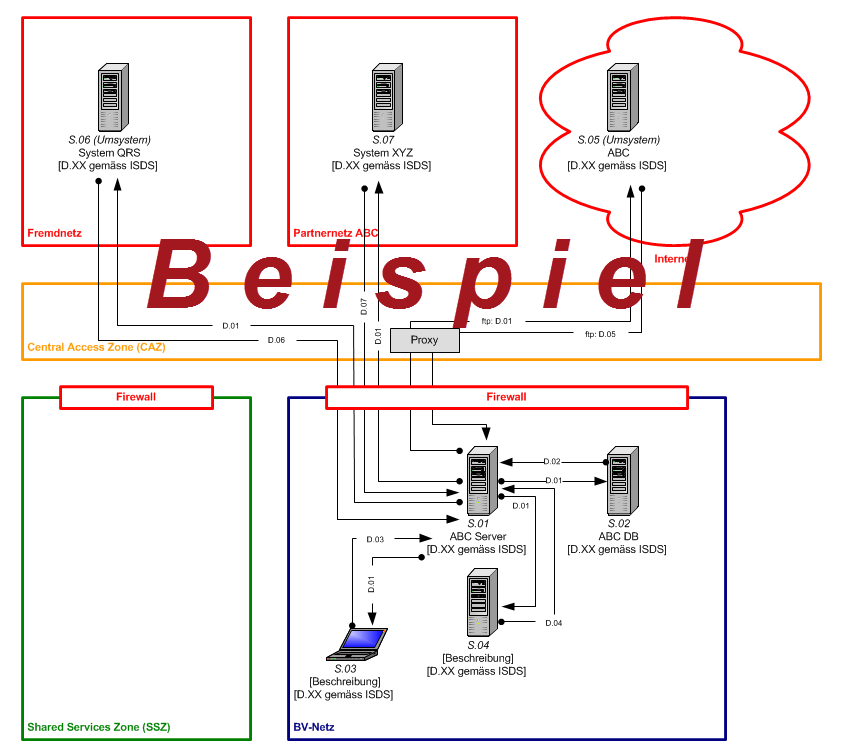 Beschreibung der zugrundeliegenden TechnikBeschreibung der verwendeten Techniken wie Serverplattform, Betriebssystem(e), Systemumfeld, verwendete Netzwerke, Kryptographische Funktionen etc. Sie sollen so beschrieben sein, dass es vollständig ist und auch für Unbeteiligte verständlich und nachvollziehbar. Oder es ist hier auf das entsprechende aktuell gehaltene Dokument zu verweisen.Risikoanalyse und SchutzmassnahmenBeschreibung der relevanten Risikofaktoren (Verfügbarkeit, Vertraulichkeit, Integrität und Nachvollziehbarkeit), Auflistung und Bewertung der Risiken, inkl. der Risiken aus einer möglichen RINA-Relevanz. Die detaillierte Risikoanalyse ist anhand der zum Konzept gehörenden Excel-Datei vorzunehmen. Hinweise zum Ausfüllen sind im Excel-Dokument zu finden.Ergebnisse aus der Risikoanalyse:In der Arbeitsmappe «Restrisikomatrix» ist beschrieben, in welcher Kategorie sich das beurteilte Restrisiko befindet.Grün: sind Risiken die entweder inhärent (im Schutzobjekt als solches) sind oder aber vernachlässigt werden können. Sollen mit einfachen Massnahmen minimiert werden können.Gelb: Risiken deren Auswirkungen erheblich sind und deshalb reduziert werden müssen.Rot: Grosse Risiken deren Auswirkungen kritisch bis katastrophal sind. Diese Risiken müssen unbedingt reduziert werden. Risiken die nicht oder ungenügend reduziert werden (aus der Restrisikomatrix rot oder gelb markiert), müssen im ISDS-Konzept (Kapitel 6.1) ausgewiesen werden. Sie sind auszuweisen und dem Auftraggeber und dem Geschäftsprozessverantwortlichen schriftlich zur Kenntnis zu bringen. Der Entscheid darüber, ob bekannte Restrisiken in Kauf genommen werden, obliegt dem Leiter der zuständigen Verwaltungseinheit. 

Die Restrisiken müssen auch im Managementsummary (Kapitel 2.2) kurz zusammengefasst werden.RestrisikenHier ist das Abbild des Rasters «Restrisikomatrix» aus der Risikoanalyse einzufügen.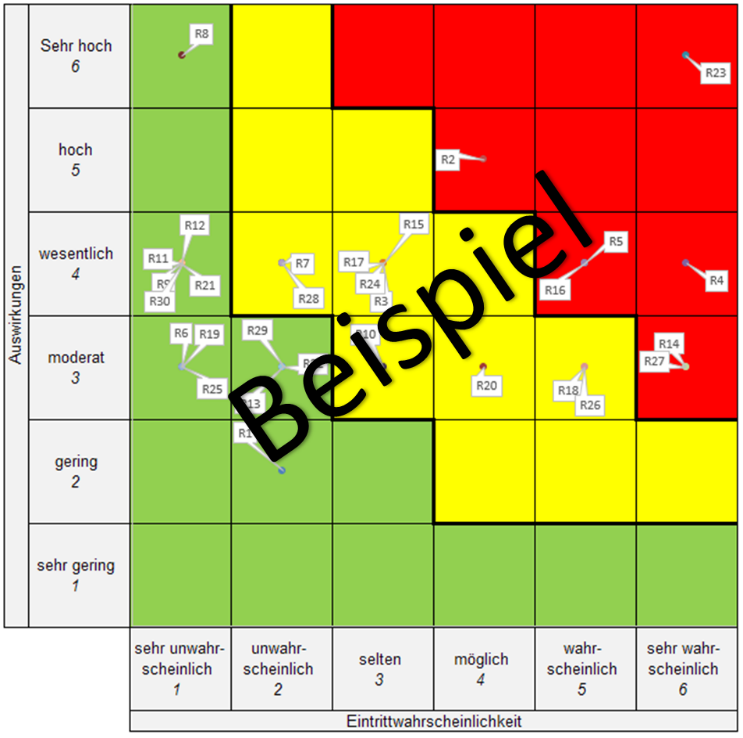 In der folgenden Tabelle ist eine Begründung zu den verbleibenden Risiken (rot und gelb markierte Risiken) einzufügen.Wiederherstellung des GeschäftsbetriebesBei einem Schutzobjekt, das kritische Geschäftsprozesse unterstützt, ist ein Notfallkonzept zu erstellen.Dies beschreibt die Notfallplanung und Katastrophenvorsorge des Informatikschutzobjekts, um die Aufrechterhaltung und Wiederherstellung der Geschäftsfähigkeit in ausserordentlichen Situationen zu gewährleisten. Eine Hilfestellung dazu ist im Dokument «P042-Hi03 - Notfallkonzept» zu finden..In jedem Fall ist hier ein Verweis zu den BCM Dokumenten auf Stufe Amt zu machen.Einhaltung / Überprüfung / Abnahme der Schutzmassnahmen Beschreibt die Regelung zur Durchführung von angemeldeten oder unangemeldeten Revisionen und Überprüfungen der Informationssicherheitsaktivitäten im Projekt und anschliessend im Betrieb. Systemabnahmeprüfung Neue und aktualisierte Systeme müssen während der Entwicklungsprozesse eine gründliche Überprüfung und Verifizierung erfahren, einschließlich der Vorbereitung einer detaillierten Planung der Aktivitäten, Testeingaben und erwarteten Ausgaben unter verschiedenen Bedingungen. Wie bei internen Entwicklungsvorhaben sollten derartige Prüfungen zunächst vom Entwicklungsteam durchgeführt werden. Danach sollten unabhängige Abnahmeprüfungen unternommen werden (sowohl bei internen als auch bei ausgelagerten Entwicklungsvorhaben), um sicherzustellen, dass das System wie erwartet (und nur wie erwartet) funktioniert (siehe ISO/IEC 27002:2013 Kapitel 14.1.1 und 14.1.2). Der Umfang der Prüfungen sollte der Bedeutung und der Beschaffenheit des Systems entsprechen.Zusammenfassung des durchgeführten Audits (wer, wann, was, Resultat). AusserbetriebnahmeBeschreibt die zu beachtenden Punkte bei der Ausserbetriebnahme.AbkürzungenDefinitionen, Akronyme und AbkürzungenAnhang Hier werden entsprechend weitergehende Dokumente angefügt, mindestensP041-Hi01-Schutzbedarfsanalyse P042-Hi02- RisikoanalyseWenn ausgefüllt mindestens: INTERNKlassifizierungINTERN / VERTRAULICH / GEHEIMStatusin Arbeit / in Prüfung / genehmigt zur NutzungProjektnummerProjektleiter (PL LB)VersionAus Template V4.4DatumAuftraggeberAutor/AutorenVersionDatumBeschreibung, BemerkungNameFunktionName Departement / AmtISBOVersionFunktionName DatumISDS-VISBOVersionFunktionName DatumISDS-VISBOVersionFunktionName DatumISDS-VISBOVersionFunktionName DatumISDS-VISBODatum / Name / Unterschrift ISBO:…………………………………………………...…...Datum	/ Name / Unterschrift Auftraggeber:	…………………………………………………...…...Datum	/ Name / Unterschrift Geschäftsprozessverantwortlicher:	…………………………………………………...…...Datum	/ Name / Unterschrift Leiter/in VE oder GL-Mitglied:	…………………………………………………...…...DokumententypTitelGesetzSR 235.1 Bundesgesetz über den Datenschutz (DSG)SR 152.1 Bundesgesetz über die Archivierung (Archivierungsgesetz, BGA)VerordnungSR 120.73 Verordnung über den Schutz vor Cyberrisiken in der Bundesverwaltung (Cyberrisikenverordnung, CyRV)SR 510.411 Informationsschutzverordnung (ISchV) SR 235.11 Verordnung zum Bundesgesetz über den Datenschutz (VDSG)SR 172.010.58 Verordnungüber die Koordination der digitalen Transformationund die IKT-Lenkung in der Bundesverwaltung (VDTI)SR 172.010.442 Verordnung über die Bearbeitung von Personendaten, die bei der Nutzung der elektronischen Infrastruktur des Bundes anfallenWeisungStrategieIKT-Strategie der BundesverwaltungMethodeHERMES - Die schweizerische ProjektführungsmethodeÜbergeordnete SicherheitskonzepteSLAweitere Vom Verfasser zu ergänzenWerNameAnwendungsverantwortlicherInhaber der DatenSystembetreiber LEProjektleiter LBAnsprechpartner beim LEISBDISBODSBOBenutzerkreisweitere StellenNr.RisikoBegründungBegriff / AbkürzungBedeutungAVAnwendungsverantwortlicherDSBODatenschutzberater der VerwaltungseinheitDSGEidgenössisches DatenschutzgesetzEDÖBEidgenössischer Datenschutz- und ÖffentlichkeitsbeauftragterISBOInformatiksicherheitsbeauftragter der OrganisationeinheitISBDInformatiksicherheitsbeauftragter des DepartementsISDS-KonzeptInformationssicherheits- und DatenschutzkonzeptISDS-VInformationssicherheits- und Datenschutzverantwortlicher im Rahmen des Projekts, gemäss HERMESNCSCNationales Zentrum für CybersicherheitPLProjektleiterRINARisikomanagementmethode zur Reduktion nachrichtendienstlicher AusspähungSchubanSchutzbedarfsanalyseSLAService Level AgreementSVSystemverantwortlicherVDSGVerordnung zum Datenschutzgesetz